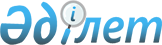 О бюджетах сельских округов и бюджете поселка Зерендинского района на 2019-2021 годыРешение Зерендинского районного маслихата Акмолинской области от 24 декабря 2018 года № 33-235. Зарегистрировано Департаментом юстиции Акмолинской области 11 января 2019 года № 7038.
      Примечание РЦПИ.

      В тексте документа сохранена пунктуация и орфография оригинала
      В соответствии с пунктом 2 статьи 9-1 Бюджетного кодекса Республики Казахстан от 4 декабря 2008 года, пунктом 2-7 статьи 6 Закона Республики Казахстан от 23 января 2001 года "О местном государственном управлении и самоуправлении в Республике Казахстан", Зерендинский районный маслихат РЕШИЛ:
      1. Утвердить бюджет Аккольского сельского округа Зерендинского района на 2019 – 2021 годы, согласно приложениям 1, 1-1, 1-2 соответственно, в том числе на 2019 год в следующих объемах:
      1) доходы – 20 992,1 тысячи тенге, в том числе:
      налоговые поступления – 6 693,0 тысячи тенге;
      неналоговые поступления – 0 тысяч тенге;
      поступления от продажи основного капитала – 0 тысяч тенге;
      поступления трансфертов – 14 299,1 тысяч тенге;
      2) затраты – 21 591,4 тысяча тенге;
      3) сальдо по операциям с финансовыми активами – 0 тысяч тенге, в том числе:
      приобретение финансовых активов – 0 тысяч тенге;
      поступления от продажи финансовых активов государства – 0 тысяч тенге;
      4) дефицит (профицит) бюджета – - 599,3 тысячи тенге;
      5) финансирование дефицита (использование профицита) бюджета – 599,3 тысячи тенге.
      Сноска. Пункт 1 – в редакции решения Зерендинского районного маслихата Акмолинской области от 03.09.2019 № 42-289 (вводится в действие с 01.01.2019).


      2. Утвердить бюджет поселка Алексеевка Зерендинского района на 2019 – 2021 годы, согласно приложениям 2, 2-1, 2-2 соответственно, в том числе на 2019 год в следующих объемах:
      1) доходы – 28 520,0 тысяч тенге, в том числе:
      налоговые поступления – 4 611,0 тысяч тенге;
      неналоговые поступления – 0 тысяч тенге;
      поступления от продажи основного капитала – 0 тысяч тенге;
      поступления трансфертов – 23 909,0 тысяч тенге;
      2) затраты – 29 053,2 тысячи тенге;
      3) сальдо по операциям с финансовыми активами – 0 тысяч тенге, в том числе:
      приобретение финансовых активов – 0 тысяч тенге;
      поступления от продажи финансовых активов государства – 0 тысяч тенге;
      4) дефицит (профицит) бюджета – - 533,2 тысячи тенге;
      5) финансирование дефицита (использование профицита) бюджета – 533,2 тысячи тенге.
      Сноска. Пункт 2 – в редакции решения Зерендинского районного маслихата Акмолинской области от 27.11.2019 № 47-313 (вводится в действие с 01.01.2019).


      3. Утвердить бюджет Булакского сельского округа Зерендинского района на 2019 – 2021 годы, согласно приложениям 3, 3-1, 3-2 соответственно, в том числе на 2019 год в следующих объемах:
      1) доходы – 24 930,2 тысяч тенге, в том числе:
      налоговые поступления – 5 145,0 тысяч тенге;
      неналоговые поступления – 0 тысяч тенге;
      поступления от продажи основного капитала – 0 тысяч тенге;
      поступления трансфертов – 19 785,2 тысяч тенге;
      2) затраты – 25 229,1 тысяч тенге;
      3) сальдо по операциям с финансовыми активами – 0 тысяч тенге, в том числе:
      приобретение финансовых активов – 0 тысяч тенге;
      поступления от продажи финансовых активов государства – 0 тысяч тенге;
      4) дефицит (профицит) бюджета – - 298,9 тысяч тенге;
      5) финансирование дефицита (использование профицита) бюджета – 298,9 тысяч тенге.
      Сноска. Пункт 3 – в редакции решения Зерендинского районного маслихата Акмолинской области от 03.09.2019 № 42-289 (вводится в действие с 01.01.2019).


      4. Утвердить бюджет Зерендинского сельского округа Зерендинского района на 2019 – 2021 годы, согласно приложениям 4, 4-1, 4-2 соответственно, в том числе на 2019 год в следующих объемах:
      1) доходы – 88 067,0 тысяч тенге, в том числе:
      налоговые поступления – 35 320,0 тысяч тенге;
      неналоговые поступления – 0 тысяч тенге;
      поступления от продажи основного капитала – 0 тысяч тенге;
      поступления трансфертов – 52 747,0 тысяч тенге;
      2) затраты – 88 548,6 тысяч тенге;
      3) сальдо по операциям с финансовыми активами – 0 тысяч тенге, в том числе:
      приобретение финансовых активов – 0 тысяч тенге;
      поступления от продажи финансовых активов государства – 0 тысяч тенге;
      4) дефицит (профицит) бюджета – - 481,6 тысяча тенге;
      5) финансирование дефицита (использование профицита) бюджета – 481,6 тысяча тенге.
      Сноска. Пункт 4 – в редакции решения Зерендинского районного маслихата Акмолинской области от 27.11.2019 № 47-313 (вводится в действие с 01.01.2019).


      5. Утвердить бюджет Конысбайского сельского округа Зерендинского района на 2019 – 2021 годы, согласно приложениям 5, 5-1, 5-2 соответственно, в том числе на 2019 год в следующих объемах:
      1) доходы – 17 358,0 тысяч тенге, в том числе:
      налоговые поступления – 10 731,0 тысяча тенге;
      неналоговые поступления – 0 тысяч тенге;
      поступления от продажи основного капитала – 0 тысяч тенге;
      поступления трансфертов – 6 627,0 тысяч тенге;
      2) затраты – 19 148,4 тысячи тенге;
      3) сальдо по операциям с финансовыми активами – 0 тысяч тенге, в том числе:
      приобретение финансовых активов – 0 тысяч тенге;
      поступления от продажи финансовых активов государства – 0 тысяч тенге;
      4) дефицит (профицит) бюджета – - 1 790,4 тысяч тенге;
      5) финансирование дефицита (использование профицита) бюджета – 1790,4 тысяч тенге.
      Сноска. Пункт 5 – в редакции решения Зерендинского районного маслихата Акмолинской области от 29.10.2019 № 45-306 (вводится в действие с 01.01.2019).


      6. Утвердить бюджет Кусепского сельского округа Зерендинского района на 2019 – 2021 годы, согласно приложениям 6, 6-1, 6-2 соответственно, в том числе на 2019 год в следующих объемах:
      1) доходы – 18 643,0 тысячи тенге, в том числе:
      налоговые поступления – 5 874,0 тысячи тенге;
      неналоговые поступления – 0 тысяч тенге;
      поступления от продажи основного капитала – 0 тысяч тенге;
      поступления трансфертов – 12 769,0 тысяч тенге;
      2) затраты – 19 539,9 тысяч тенге;
      3) сальдо по операциям с финансовыми активами – 0 тысяч тенге, в том числе:
      приобретение финансовых активов – 0 тысяч тенге;
      поступления от продажи финансовых активов государства – 0 тысяч тенге;
      4) дефицит (профицит) бюджета – - 896,9 тысяч тенге;
      5) финансирование дефицита (использование профицита) бюджета – 896,9 тысяч тенге.
      Сноска. Пункт 6 – в редакции решения Зерендинского районного маслихата Акмолинской области от 19.07.2019 № 40-274 (вводится в действие с 01.01.2019).


      7. Утвердить бюджет Чаглинского сельского округа Зерендинского района на 2019 – 2021 годы, согласно приложениям 7, 7-1, 7-2 соответственно, в том числе на 2019 год в следующих объемах:
      1) доходы – 31 405,0 тысяч тенге, в том числе:
      налоговые поступления – 5 500,0 тысяч тенге;
      неналоговые поступления – 0 тысяч тенге;
      поступления от продажи основного капитала – 0 тысяч тенге;
      поступления трансфертов – 25 905,0 тысяч тенге;
      2) затраты – 31 930,8 тысяч тенге;
      3) сальдо по операциям с финансовыми активами – 0 тысяч тенге, в том числе:
      приобретение финансовых активов – 0 тысяч тенге;
      поступления от продажи финансовых активов государства – 0 тысяч тенге;
      4) дефицит (профицит) бюджета – - 525,8 тысяч тенге;
      5) финансирование дефицита (использование профицита) бюджета – 525,8 тысяч тенге.
      Сноска. Пункт 7 – в редакции решения Зерендинского районного маслихата Акмолинской области от 29.10.2019 № 45-306 (вводится в действие с 01.01.2019).


      8. Учесть, что в бюджетах сельских округов и бюджете поселка на 2019 год предусмотрена субвенция, передаваемая из районного бюджета в сумме 69 746 тысяч тенге.
      9. Учесть, что в бюджетах сельских округов и бюджете поселка на 2019 год предусмотрены целевые текущие трансферты, передаваемые из районного бюджета в сумме 17 500 тысяч тенге.
      10. Настоящее решение вступает в силу со дня государственной регистрации в Департаменте юстиции Акмолинской области и вводится в действие с 1 января 2019 года.
      "СОГЛАСОВАНО"
      "24" декабря 2018 года Бюджет Аккольского сельского округа на 2019 год
      Сноска. Приложение 1 – в редакции решения Зерендинского районного маслихата Акмолинской области от 27.11.2019 № 47-313 (вводится в действие с 01.01.2019). Бюджет Аккольского сельского округа на 2020 год Бюджет Аккольского сельского округа на 2021 год Бюджет поселка Алексеевка на 2019 год
      Сноска. Приложение 2 – в редакции решения Зерендинского районного маслихата Акмолинской области от 27.11.2019 № 47-313 (вводится в действие с 01.01.2019). Бюджет поселка Алексеевка на 2020 год Бюджет поселка Алексеевка на 2021 год Бюджет Булакского сельского округа на 2019 год
      Сноска. Приложение 3 – в редакции решения Зерендинского районного маслихата Акмолинской области от 03.09.2019 № 42-289 (вводится в действие с 01.01.2019). Бюджет Булакского сельского округа на 2020 год Бюджет Булакского сельского округа на 2021 год Бюджет Зерендинского сельского округа на 2019 год
      Сноска. Приложение 4 – в редакции решения Зерендинского районного маслихата Акмолинской области от 27.11.2019 № 47-313 (вводится в действие с 01.01.2019). Бюджет Зерендинского сельского округа на 2020 год Бюджет Зерендинского сельского округа на 2021 год Бюджет Конысбайского сельского округа на 2019 год
      Сноска. Приложение 5 – в редакции решения Зерендинского районного маслихата Акмолинской области от 29.10.2019 № 45-306 (вводится в действие с 01.01.2019). Бюджет Конысбайского сельского округа на 2020 год Бюджет Конысбайского сельского округа на 2021 год Бюджет Кусепского сельского округа на 2019 год
      Сноска. Приложение 6 – в редакции решения Зерендинского районного маслихата Акмолинской области от 27.11.2019 № 47-313 (вводится в действие с 01.01.2019). Бюджет Кусепского сельского округа на 2020 год Бюджет Кусепского сельского округа на 2021 год Бюджет Чаглинского сельского округа на 2019 год
      Сноска. Приложение 7 – в редакции решения Зерендинского районного маслихата Акмолинской области от 29.10.2019 № 45-306 (вводится в действие с 01.01.2019). Бюджет Чаглинского сельского округа на 2020 год Бюджет Чаглинского сельского округа на 2021 год
					© 2012. РГП на ПХВ «Институт законодательства и правовой информации Республики Казахстан» Министерства юстиции Республики Казахстан
				
      Председатель сессии

А.Таласбаева

      Секретарь районного
маслихата

К.Аугалиев

      Аким Зерендинского
района

М.Мустафин
Приложение 1
к решению Зерендинского районного маслихата
от 24 декабря2018 года № 33-235
Категория
Категория
Категория
Категория
Сумма тысяч тенге
Класс
Класс
Класс
Сумма тысяч тенге
Подкласс
Подкласс
Сумма тысяч тенге
Наименование
Сумма тысяч тенге
1
2
3
4
5
I. Доходы
20992,1
1
Налоговые поступления
6693,0
01
Подоходный налог 
1606,0
2
Индивидуальный подоходный налог
1606,0
04
Hалоги на собственность
5087,0
1
Hалоги на имущество
105,0
3
Земельный налог
338,0
4
Hалог на транспортные средства
4644,0
2
Неналоговые поступления
0,0
3
Поступления от продажи основного капитала
0,0
4
Поступления трансфертов
14299,1
02
Трансферты из вышестоящих органов государственного управления
14299,1
3
Трансферты из районного (города областного значения) бюджета
14299,1
Функциональная группа
Функциональная группа
Функциональная группа
Функциональная группа
Сумма
Администратор бюджетных программ
Администратор бюджетных программ
Администратор бюджетных программ
Сумма
Программа
Программа
Сумма
Наименование
Сумма
1
2
3
4
5
II. Затраты
21591,4
01
Государственные услуги общего характера
15966,8
124
Аппарат акима города районного значения, села, поселка, сельского округа
15966,8
001
Услуги по обеспечению деятельности акима города районного значения, села, поселка, сельского округа
15666,8
022
Капитальные расходы государственного органа
300,0
04
Образование
1365,0
124
Аппарат акима города районного значения, села, поселка, сельского округа
1365,0
005
Организация бесплатного подвоза учащихся до ближайшей школы и обратно в сельской местности
1365,0
07
Жилищно-коммунальное хозяйство
2110,8
124
Аппарат акима города районного значения, села, поселка, сельского округа
2110,8
008
Освещение улиц в населенных пунктах
678,7
014
Организация водоснабжения населенных пунктов
1432,1
12
Транспорт и коммуникации
378,8
124
Аппарат акима города районного значения, села, поселка, сельского округа
378,8
013
Обеспечение функционирования автомобильных дорог в городах районного значения, селах, поселках, сельских округах
378,8
13
Прочие
1770,0
124
Аппарат акима города районного значения, села, поселка, сельского округа
1770,0
040
Реализация мероприятий для решения вопросов обустройства населенных пунктов в реализацию мер по содействию экономическому развитию регионов в рамках Программы развития регионов до 2020 года
1770,0
III. Сальдо по операциям с финансовыми активами
0,0
Приобретение финансовых активов
0,0
6
Поступления от продажи финансовых активов государства
0,0
IV. Дефицит (профицит) бюджета 
-599,3
V. Финансирование дефицита (использование профицита) бюджета
599,3
8
Используемые остатки бюджетных средств
599,3
01
Остатки бюджетных средств
599,3
1
Свободные остатки бюджетных средств
599,3Приложение 1-1
к решению Зерендинского районного маслихата
от 24 декабря2018 года № 33-235
Категория
Категория
Категория
Категория
Сумма
тысяч тенге
Класс
Класс
Класс
Сумма
тысяч тенге
Подкласс
Подкласс
Сумма
тысяч тенге
Наименование
Сумма
тысяч тенге
1
2
3
4
5
I. Доходы
17555
1
Налоговые поступления
6693
01
Подоходный налог 
1300
2
Индивидуальный подоходный налог
1300
04
Hалоги на собственность
5393
1
Hалоги на имущество
105
3
Земельный налог
338
4
Hалог на транспортные средства
4950
2
Неналоговые поступления
0
3
Поступления от продажи основного капитала
0
4
Поступления трансфертов
10862
02
Трансферты из вышестоящих органов государственного управления
10862
3
Трансферты из районного (города областного значения) бюджета
10862
Функциональная группа
Функциональная группа
Функциональная группа
Функциональная группа
Сумма
Администратор бюджетных программ
Администратор бюджетных программ
Администратор бюджетных программ
Сумма
Программа
Программа
Сумма
Наименование
Сумма
1
2
3
4
5
II. Затраты
17555
01
Государственные услуги общего характера
13618
124
Аппарат акима города районного значения, села, поселка, сельского округа
13618
001
Услуги по обеспечению деятельности акима города районного значения, села, поселка, сельского округа
13618
04
Образование
1267
124
Аппарат акима города районного значения, села, поселка, сельского округа
1267
005
Организация бесплатного подвоза учащихся до ближайшей школы и обратно в сельской местности
1267
07
Жилищно-коммунальное хозяйство
550
124
Аппарат акима города районного значения, села, поселка, сельского округа
550
008
Освещение улиц в населенных пунктах
550
12
Транспорт и коммуникации
350
124
Аппарат акима города районного значения, села, поселка, сельского округа
350
013
Обеспечение функционирования автомобильных дорог в городах районного значения, селах, поселках, сельских округах
350
13
Прочие
1770
124
Аппарат акима города районного значения, села, поселка, сельского округа
1770
040
Реализация мероприятий для решения вопросов обустройства населенных пунктов в реализацию мер по содействию экономическому развитию регионов в рамках Программы развития регионов до 2020 года
1770
III. Сальдо по операциям с финансовыми активами 
0
Приобретение финансовых активов
0
6
Поступления от продажи финансовых активов государства
0
IV. Дефицит (профицит) бюджета 
0
V. Финансирование дефицита (использование профицита) бюджета
0Приложение 1-2
к решению Зерендинского районного маслихата
от 24 декабря2018 года № 33-235
Категория
Категория
Категория
Категория
Сумма
тысяч тенге
Класс
Класс
Класс
Сумма
тысяч тенге
Подкласс
Подкласс
Сумма
тысяч тенге
Наименование
Сумма
тысяч тенге
1
2
3
4
5
I. Доходы
17555
1
Налоговые поступления
6693
01
Подоходный налог 
1300
2
Индивидуальный подоходный налог
1300
04
Hалоги на собственность
5393
1
Hалоги на имущество
105
3
Земельный налог
338
4
Hалог на транспортные средства
4950
2
Неналоговые поступления
0
3
Поступления от продажи основного капитала
0
4
Поступления трансфертов
10862
02
Трансферты из вышестоящих органов государственного управления
10862
3
Трансферты из районного (города областного значения) бюджета
10862
Функциональная группа
Функциональная группа
Функциональная группа
Функциональная группа
Сумма
Администратор бюджетных программ
Администратор бюджетных программ
Администратор бюджетных программ
Сумма
Программа
Программа
Сумма
Наименование
Сумма
1
2
3
4
5
II. Затраты
17555
01
Государственные услуги общего характера
13618
124
Аппарат акима города районного значения, села, поселка, сельского округа
13618
001
Услуги по обеспечению деятельности акима города районного значения, села, поселка, сельского округа
13618
04
Образование
1267
124
Аппарат акима города районного значения, села, поселка, сельского округа
1267
005
Организация бесплатного подвоза учащихся до ближайшей школы и обратно в сельской местности
1267
07
Жилищно-коммунальное хозяйство
550
124
Аппарат акима города районного значения, села, поселка, сельского округа
550
008
Освещение улиц в населенных пунктах
550
12
Транспорт и коммуникации
350
124
Аппарат акима города районного значения, села, поселка, сельского округа
350
013
Обеспечение функционирования автомобильных дорог в городах районного значения, селах, поселках, сельских округах
350
13
Прочие
1770
124
Аппарат акима города районного значения, села, поселка, сельского округа
1770
040
Реализация мероприятий для решения вопросов обустройства населенных пунктов в реализацию мер по содействию экономическому развитию регионов в рамках Программы развития регионов до 2020 года
1770
III. Сальдо по операциям с финансовыми активами 
0
Приобретение финансовых активов
0
6
Поступления от продажи финансовых активов государства
0
IV. Дефицит (профицит) бюджета 
0
V. Финансирование дефицита (использование профицита) бюджета
0Приложение 2
к решению Зерендинского районного маслихата от 24 декабря 2018 года № 33-235
Категория
Категория
Категория
Категория
Сумма тысяч тенге
Класс
Класс
Класс
Сумма тысяч тенге
Подкласс
Подкласс
Сумма тысяч тенге
Наименование
Сумма тысяч тенге
1
2
3
4
5
I. Доходы
28520,0
1
Налоговые поступления
4611,0
01
Подоходный налог 
720,0
2
Индивидуальный подоходный налог
720,0
04
Hалоги на собственность
3891,0
1
Hалоги на имущество
99,0
3
Земельный налог
309,0
4
Hалог на транспортные средства
3483,0
2
Неналоговые поступления
0,0
3
Поступления от продажи основного капитала
0,0
4
Поступления трансфертов
23909,0
02
Трансферты из вышестоящих органов государственного управления
23909,0
3
Трансферты из районного (города областного значения) бюджета
23909,0
Функциональная группа
Функциональная группа
Функциональная группа
Функциональная группа
Сумма
Администратор бюджетных программ
Администратор бюджетных программ
Администратор бюджетных программ
Сумма
Программа
Программа
Сумма
Наименование
Сумма
1
2
3
4
5
II. Затраты
29053,2
01
Государственные услуги общего характера
13684,2
124
Аппарат акима города районного значения, села, поселка, сельского округа
13684,2
001
Услуги по обеспечению деятельности акима города районного значения, села, поселка, сельского округа
13384,2
022
Капитальные расходы государственного органа
300,0
04
Образование
3760,0
124
Аппарат акима города районного значения, села, поселка, сельского округа
3760,0
005
Организация бесплатного подвоза учащихся до ближайшей школы и обратно в сельской местности
3760,0
07
Жилищно-коммунальное хозяйство
9812,0
124
Аппарат акима города районного значения, села, поселка, сельского округа
9812,0
008
Освещение улиц в населенных пунктах
376,0
014
Организация водоснабжения населенных пунктов
9436,0
12
Транспорт и коммуникации
253,0
124
Аппарат акима города районного значения, села, поселка, сельского округа
253,0
013
Обеспечение функционирования автомобильных дорог в городах районного значения, селах, поселках, сельских округах
253,0
13
Прочие
1544,0
124
Аппарат акима города районного значения, села, поселка, сельского округа
1544,0
040
Реализация мероприятий для решения вопросов обустройства населенных пунктов в реализацию мер по содействию экономическому развитию регионов в рамках Программы развития регионов до 2020 года
1544,0
III. Сальдо по операциям с финансовыми активами
0,0
Приобретение финансовых активов
0,0
6
Поступления от продажи финансовых активов государства
0,0
IV. Дефицит (профицит) бюджета 
-533,2
V. Финансирование дефицита (использование профицита) бюджета
533,2
8
Используемые остатки бюджетных средств
533,2
01
Остатки бюджетных средств
533,2
1
Свободные остатки бюджетных средств
533,2Приложение 2-1
к решению Зерендинского районного маслихата
 от 24 декабря 2018 года
№ 33-235
Категория
Категория
Категория
Категория
Сумма
тысяч тенге
Класс
Класс
Класс
Сумма
тысяч тенге
Подкласс
Подкласс
Сумма
тысяч тенге
Наименование
Сумма
тысяч тенге
1
2
3
4
5
I. Доходы
16557
1
Налоговые поступления
4561
01
Подоходный налог 
620
2
Индивидуальный подоходный налог
620
04
Hалоги на собственность
3941
1
Hалоги на имущество
99
3
Земельный налог
259
4
Hалог на транспортные средства
3583
2
Неналоговые поступления
0
3
Поступления от продажи основного капитала
0
4
Поступления трансфертов
11996
02
Трансферты из вышестоящих органов государственного управления
11996
3
Трансферты из районного (города областного значения) бюджета
11996
Функциональная группа
Функциональная группа
Функциональная группа
Функциональная группа
Сумма
Администратор бюджетных программ
Администратор бюджетных программ
Администратор бюджетных программ
Сумма
Программа
Программа
Сумма
Наименование
Сумма
1
2
3
4
5
II. Затраты
16557
01
Государственные услуги общего характера
11075
124
Аппарат акима города районного значения, села, поселка, сельского округа
11075
001
Услуги по обеспечению деятельности акима города районного значения, села, поселка, сельского округа
11075
04
Образование
3215
124
Аппарат акима города районного значения, села, поселка, сельского округа
3215
005
Организация бесплатного подвоза учащихся до ближайшей школы и обратно в сельской местности
3215
07
Жилищно-коммунальное хозяйство
470
124
Аппарат акима города районного значения, села, поселка, сельского округа
470
008
Освещение улиц в населенных пунктах
470
12
Транспорт и коммуникации
253
124
Аппарат акима города районного значения, села, поселка, сельского округа
253
013
Обеспечение функционирования автомобильных дорог в городах районного значения, селах, поселках, сельских округах
253
13
Прочие
1544
124
Аппарат акима города районного значения, села, поселка, сельского округа
1544
040
Реализация мероприятий для решения вопросов обустройства населенных пунктов в реализацию мер по содействию экономическому развитию регионов в рамках Программы развития регионов до 2020 года
1544
III. Сальдо по операциям с финансовыми активами 
0
Приобретение финансовых активов
0
6
Поступления от продажи финансовых активов государства
0
IV. Дефицит (профицит) бюджета 
0
V. Финансирование дефицита (использование профицита) бюджета
0Приложение 2-2
к решению Зерендинского районного маслихата
от 24 декабря2018 года № 33-235
Категория
Категория
Категория
Категория
Сумма
тысяч тенге
Класс
Класс
Класс
Сумма
тысяч тенге
Подкласс
Подкласс
Сумма
тысяч тенге
Наименование
Сумма
тысяч тенге
1
2
3
4
5
I. Доходы
16557
1
Налоговые поступления
4561
01
Подоходный налог 
620
2
Индивидуальный подоходный налог
620
04
Hалоги на собственность
3941
1
Hалоги на имущество
99
3
Земельный налог
259
4
Hалог на транспортные средства
3583
2
Неналоговые поступления
0
3
Поступления от продажи основного капитала
0
4
Поступления трансфертов
11996
02
Трансферты из вышестоящих органов государственного управления
11996
3
Трансферты из районного (города областного значения) бюджета
11996
Функциональная группа
Функциональная группа
Функциональная группа
Функциональная группа
Сумма
Администратор бюджетных программ
Администратор бюджетных программ
Администратор бюджетных программ
Сумма
Программа
Программа
Сумма
Наименование
Сумма
1
2
3
4
5
II. Затраты
16557
01
Государственные услуги общего характера
11075
124
Аппарат акима города районного значения, села, поселка, сельского округа
11075
001
Услуги по обеспечению деятельности акима города районного значения, села, поселка, сельского округа
11075
04
Образование
3215
124
Аппарат акима города районного значения, села, поселка, сельского округа
3215
005
Организация бесплатного подвоза учащихся до ближайшей школы и обратно в сельской местности
3215
07
Жилищно-коммунальное хозяйство
470
124
Аппарат акима города районного значения, села, поселка, сельского округа
470
008
Освещение улиц в населенных пунктах
470
12
Транспорт и коммуникации
253
124
Аппарат акима города районного значения, села, поселка, сельского округа
253
013
Обеспечение функционирования автомобильных дорог в городах районного значения, селах, поселках, сельских округах
253
13
Прочие
1544
124
Аппарат акима города районного значения, села, поселка, сельского округа
1544
040
Реализация мероприятий для решения вопросов обустройства населенных пунктов в реализацию мер по содействию экономическому развитию регионов в рамках Программы развития регионов до 2020 года
1544
III. Сальдо по операциям с финансовыми активами 
0
Приобретение финансовых активов
0
6
Поступления от продажи финансовых активов государства
0
IV. Дефицит (профицит) бюджета 
0
V. Финансирование дефицита (использование профицита) бюджета
0Приложение 3
к решению Зерендинского районного маслихата
от 24 декабря 2018 года
№ 33-235
Категория
Категория
Категория
Категория
Сумма тысяч тенге
Класс
Класс
Класс
Сумма тысяч тенге
Подкласс
Подкласс
Сумма тысяч тенге
Наименование
Сумма тысяч тенге
1
2
3
4
5
I. Доходы
24930,2
1
Налоговые поступления
5145,0
01
Подоходный налог 
500,0
2
Индивидуальный подоходный налог
500,0
04
Hалоги на собственность
4645,0
1
Hалоги на имущество
140,0
3
Земельный налог
305,0
4
Hалог на транспортные средства
4200,0
2
Неналоговые поступления
0,0
3
Поступления от продажи основного капитала
0,0
4
Поступления трансфертов
19785,2
02
Трансферты из вышестоящих органов государственного управления
19785,2
3
Трансферты из районного (города областного значения) бюджета
19785,2
Функциональная группа
Функциональная группа
Функциональная группа
Функциональная группа
Сумма
Администратор бюджетных программ
Администратор бюджетных программ
Администратор бюджетных программ
Сумма
Программа
Программа
Сумма
Наименование
Сумма
1
2
3
4
5
II. Затраты
25229,1
01
Государственные услуги общего характера
15511,6
124
Аппарат акима города районного значения, села, поселка, сельского округа
15511,6
001
Услуги по обеспечению деятельности акима города районного значения, села, поселка, сельского округа
15211,6
022
Капитальные расходы государственного органа
300,0
04
Образование
2904,0
124
Аппарат акима города районного значения, села, поселка, сельского округа
2904,0
005
Организация бесплатного подвоза учащихся до ближайшей школы и обратно в сельской местности
2904,0
07
Жилищно-коммунальное хозяйство
3673,5
124
Аппарат акима города районного значения, села, поселка, сельского округа
3673,5
008
Освещение улиц в населенных пунктах
666,3
014
Организация водоснабжения населенных пунктов
3007,2
12
Транспорт и коммуникации
1500,0
124
Аппарат акима города районного значения, села, поселка, сельского округа
1500,0
013
Обеспечение функционирования автомобильных дорог в городах районного значения, селах, поселках, сельских округах
1500,0
13
Прочие
1640,0
124
Аппарат акима города районного значения, села, поселка, сельского округа
1640,0
040
Реализация мероприятий для решения вопросов обустройства населенных пунктов в реализацию мер по содействию экономическому развитию регионов в рамках Программы развития регионов до 2020 года
1640,0
III. Сальдо по операциям с финансовыми активами 
0,0
Приобретение финансовых активов
0,0
6
Поступления от продажи финансовых активов государства
0,0
IV. Дефицит (профицит) бюджета 
-298,9
V. Финансирование дефицита (использование профицита) бюджета
298,9
8
Используемые остатки бюджетных средств
298,9
01
Остатки бюджетных средств
298,9
1
Свободные остатки бюджетных средств
298,9Приложение 3-1
к решению Зерендинского районного маслихата
от 24 декабря 2018 года
№ 33-235
Категория
Категория
Категория
Категория
Сумма
тысяч тенге
Класс
Класс
Класс
Сумма
тысяч тенге
Подкласс
Подкласс
Сумма
тысяч тенге
Наименование
Сумма
тысяч тенге
1
2
3
4
5
I. Доходы
17704
1
Налоговые поступления
5145
01
Подоходный налог 
500
2
Индивидуальный подоходный налог
500
04
Hалоги на собственность
4645
1
Hалоги на имущество
140
3
Земельный налог
305
4
Hалог на транспортные средства
4200
2
Неналоговые поступления
0
3
Поступления от продажи основного капитала
0
4
Поступления трансфертов
12559
02
Трансферты из вышестоящих органов государственного управления
12559
3
Трансферты из районного (города областного значения) бюджета
12559
Функциональная группа
Функциональная группа
Функциональная группа
Функциональная группа
Сумма
Администратор бюджетных программ
Администратор бюджетных программ
Администратор бюджетных программ
Сумма
Программа
Программа
Сумма
Наименование
Сумма
1
2
3
4
5
II. Затраты
17704
01
Государственные услуги общего характера
12765
124
Аппарат акима города районного значения, села, поселка, сельского округа
12765
001
Услуги по обеспечению деятельности акима города районного значения, села, поселка, сельского округа
12765
04
Образование
2499
124
Аппарат акима города районного значения, села, поселка, сельского округа
2499
005
Организация бесплатного подвоза учащихся до ближайшей школы и обратно в сельской местности
2499
07
Жилищно-коммунальное хозяйство
500
124
Аппарат акима города районного значения, села, поселка, сельского округа
500
008
Освещение улиц в населенных пунктах
500
12
Транспорт и коммуникации
300
124
Аппарат акима города районного значения, села, поселка, сельского округа
300
013
Обеспечение функционирования автомобильных дорог в городах районного значения, селах, поселках, сельских округах
300
13
Прочие
1640
124
Аппарат акима города районного значения, села, поселка, сельского округа
1640
040
Реализация мероприятий для решения вопросов обустройства населенных пунктов в реализацию мер по содействию экономическому развитию регионов в рамках Программы развития регионов до 2020 года
1640
III. Сальдо по операциям с финансовыми активами 
0
Приобретение финансовых активов
0
6
Поступления от продажи финансовых активов государства
0
IV. Дефицит (профицит) бюджета 
0
V. Финансирование дефицита (использование профицита) бюджета
0Приложение 3-2
к решению Зерендинского районного маслихата
от 24 декабря 2018 года
№ 33-235
Категория
Категория
Категория
Категория
Сумма
тысяч тенге
Класс
Класс
Класс
Сумма
тысяч тенге
Подкласс
Подкласс
Сумма
тысяч тенге
Наименование
Сумма
тысяч тенге
1
2
3
4
5
I. Доходы
17704
1
Налоговые поступления
5145
01
Подоходный налог 
500
2
Индивидуальный подоходный налог
500
04
Hалоги на собственность
4645
1
Hалоги на имущество
140
3
Земельный налог
305
4
Hалог на транспортные средства
4200
2
Неналоговые поступления
0
3
Поступления от продажи основного капитала
0
4
Поступления трансфертов
12559
02
Трансферты из вышестоящих органов государственного управления
12559
3
Трансферты из районного (города областного значения) бюджета
12559
Функциональная группа
Функциональная группа
Функциональная группа
Функциональная группа
Сумма
Администратор бюджетных программ
Администратор бюджетных программ
Администратор бюджетных программ
Сумма
Программа
Программа
Сумма
Наименование
Сумма
1
2
3
4
5
II. Затраты
17704
01
Государственные услуги общего характера
12765
124
Аппарат акима города районного значения, села, поселка, сельского округа
12765
001
Услуги по обеспечению деятельности акима города районного значения, села, поселка, сельского округа
12765
04
Образование
2499
124
Аппарат акима города районного значения, села, поселка, сельского округа
2499
005
Организация бесплатного подвоза учащихся до ближайшей школы и обратно в сельской местности
2499
07
Жилищно-коммунальное хозяйство
500
124
Аппарат акима города районного значения, села, поселка, сельского округа
500
008
Освещение улиц в населенных пунктах
500
12
Транспорт и коммуникации
300
124
Аппарат акима города районного значения, села, поселка, сельского округа
300
013
Обеспечение функционирования автомобильных дорог в городах районного значения, селах, поселках, сельских округах
300
13
Прочие
1640
124
Аппарат акима города районного значения, села, поселка, сельского округа
1640
040
Реализация мероприятий для решения вопросов обустройства населенных пунктов в реализацию мер по содействию экономическому развитию регионов в рамках Программы развития регионов до 2020 года
1640
III. Сальдо по операциям с финансовыми активами 
0
Приобретение финансовых активов
0
6
Поступления от продажи финансовых активов государства
0
IV. Дефицит (профицит) бюджета 
0
V. Финансирование дефицита (использование профицита) бюджета
0Приложение 4
к решению Зерендинского
районного маслихата
от 24 декабря 2018 года
№ 33-235
Категория
Категория
Категория
Категория
Сумма тысяч тенге
Класс
Класс
Класс
Сумма тысяч тенге
Подкласс
Подкласс
Сумма тысяч тенге
Наименование
Сумма тысяч тенге
1
2
3
4
5
I. Доходы
88067,0
1
Налоговые поступления
35320,0
01
Подоходный налог 
13000,0
2
Индивидуальный подоходный налог
13000,0
04
Hалоги на собственность
22320,0
1
Hалоги на имущество
1350,0
3
Земельный налог
1750,0
4
Hалог на транспортные средства
19220,0
2
Неналоговые поступления
0,0
3
Поступления от продажи основного капитала
0,0
4
Поступления трансфертов
52747,0
02
Трансферты из вышестоящих органов государственного управления
52747,0
3
Трансферты из районного (города областного значения) бюджета
52747,0
Функциональная группа
Функциональная группа
Функциональная группа
Функциональная группа
Сумма
Администратор бюджетных программ
Администратор бюджетных программ
Администратор бюджетных программ
Сумма
Программа
Программа
Сумма
Наименование
Сумма
1
2
3
4
5
II. Затраты
88548,6
01
Государственные услуги общего характера
29047,3
124
Аппарат акима города районного значения, села, поселка, сельского округа
29047,3
001
Услуги по обеспечению деятельности акима города районного значения, села, поселка, сельского округа
28747,3
022
Капитальные расходы государственного органа
300,0
07
Жилищно-коммунальное хозяйство
25191,3
124
Аппарат акима города районного значения, села, поселка, сельского округа
25191,3
008
Освещение улиц в населенных пунктах
4462,1
011
Благоустройство и озеленение населенных пунктов
11129,2
014
Организация водоснабжения населенных пунктов
9600,0
12
Транспорт и коммуникации
17000,0
124
Аппарат акима города районного значения, села, поселка, сельского округа
17000,0
013
Обеспечение функционирования автомобильных дорог в городах районного значения, селах, поселках, сельских округах
17000,0
13
Прочие
17310,0
124
Аппарат акима города районного значения, села, поселка, сельского округа
17310,0
040
Реализация мероприятий для решения вопросов обустройства населенных пунктов в реализацию мер по содействию экономическому развитию регионов в рамках Программы развития регионов до 2020 года
17310,0
III. Сальдо по операциям с финансовыми активами 
0,0
Приобретение финансовых активов
0,0
6
Поступления от продажи финансовых активов государства
0,0
IV. Дефицит (профицит) бюджета 
-481,6
V. Финансирование дефицита (использование профицита) бюджета
481,6
8
Используемые остатки бюджетных средств
481,6
01
Остатки бюджетных средств
481,6
1
Свободные остатки бюджетных средств
481,6Приложение 4-1
к решению Зерендинского районного маслихата
от 24 декабря 2018 года
№ 33-235
Категория
Категория
Категория
Категория
Сумма тысяч тенге
Класс
Класс
Класс
Сумма тысяч тенге
Подкласс
Подкласс
Сумма тысяч тенге
Наименование
Сумма тысяч тенге
1
2
3
4
5
I. Доходы
41487
1
Налоговые поступления
35320
01
Подоходный налог 
13000
2
Индивидуальный подоходный налог
13000
04
Hалоги на собственность
22320
1
Hалоги на имущество
1350
3
Земельный налог
1750
4
Hалог на транспортные средства
19220
2
Неналоговые поступления
0
3
Поступления от продажи основного капитала
0
4
Поступления трансфертов
6167
02
Трансферты из вышестоящих органов государственного управления
6167
3
Трансферты из районного (города областного значения) бюджета
6167
Функциональная группа
Функциональная группа
Функциональная группа
Функциональная группа
Сумма
Администратор бюджетных программ
Администратор бюджетных программ
Администратор бюджетных программ
Сумма
Программа
Программа
Сумма
Наименование
Сумма
1
2
3
4
5
II. Затраты
41487
01
Государственные услуги общего характера
16677
124
Аппарат акима города районного значения, села, поселка, сельского округа
16677
001
Услуги по обеспечению деятельности акима города районного значения, села, поселка, сельского округа
16677
07
Жилищно-коммунальное хозяйство
5500
124
Аппарат акима города районного значения, села, поселка, сельского округа
5500
008
Освещение улиц в населенных пунктах
4000
011
Благоустройство и озеленение населенных пунктов
1500
12
Транспорт и коммуникации
2000
124
Аппарат акима города районного значения, села, поселка, сельского округа
2000
013
Обеспечение функционирования автомобильных дорог в городах районного значения, селах, поселках, сельских округах
2000
13
Прочие
17310
124
Аппарат акима города районного значения, села, поселка, сельского округа
17310
040
Реализация мероприятий для решения вопросов обустройства населенных пунктов в реализацию мер по содействию экономическому развитию регионов в рамках Программы развития регионов до 2020 года
17310
III. Сальдо по операциям с финансовыми активами 
0
Приобретение финансовых активов
0
6
Поступления от продажи финансовых активов государства
0
IV. Дефицит (профицит) бюджета 
0
V. Финансирование дефицита (использование профицита) бюджета
0Приложение 4-2
к решению Зерендинского районного маслихата
от 24 декабря 2018 года
№ 33-235
Категория
Категория
Категория
Категория
Сумма тысяч тенге
Класс
Класс
Класс
Сумма тысяч тенге
Подкласс
Подкласс
Сумма тысяч тенге
Наименование
Сумма тысяч тенге
1
2
3
4
5
I. Доходы
41487
1
Налоговые поступления
35320
01
Подоходный налог 
13000
2
Индивидуальный подоходный налог
13000
04
Hалоги на собственность
22320
1
Hалоги на имущество
1350
3
Земельный налог
1750
4
Hалог на транспортные средства
19220
2
Неналоговые поступления
0
3
Поступления от продажи основного капитала
0
4
Поступления трансфертов
6167
02
Трансферты из вышестоящих органов государственного управления
6167
3
Трансферты из районного (города областного значения) бюджета
6167
Функциональная группа
Функциональная группа
Функциональная группа
Функциональная группа
Сумма
Администратор бюджетных программ
Администратор бюджетных программ
Администратор бюджетных программ
Сумма
Программа
Программа
Сумма
Наименование
Сумма
1
2
3
4
5
II. Затраты
41487
01
Государственные услуги общего характера
16677
124
Аппарат акима города районного значения, села, поселка, сельского округа
16677
001
Услуги по обеспечению деятельности акима города районного значения, села, поселка, сельского округа
16677
07
Жилищно-коммунальное хозяйство
5500
124
Аппарат акима города районного значения, села, поселка, сельского округа
5500
008
Освещение улиц в населенных пунктах
4000
011
Благоустройство и озеленение населенных пунктов
1500
12
Транспорт и коммуникации
2000
124
Аппарат акима города районного значения, села, поселка, сельского округа
2000
013
Обеспечение функционирования автомобильных дорог в городах районного значения, селах, поселках, сельских округах
2000
13
Прочие
17310
124
Аппарат акима города районного значения, села, поселка, сельского округа
17310
040
Реализация мероприятий для решения вопросов обустройства населенных пунктов в реализацию мер по содействию экономическому развитию регионов в рамках Программы развития регионов до 2020 года
17310
III. Сальдо по операциям с финансовыми активами 
0
Приобретение финансовых активов
0
6
Поступления от продажи финансовых активов государства
0
IV. Дефицит (профицит) бюджета 
0
V. Финансирование дефицита (использование профицита) бюджета
0Приложение 5
к решению Зерендинского районного маслихата
от 24 декабря 2018 года
№ 33-235
Категория
Категория
Категория
Категория
Сумма тысяч тенге
Класс
Класс
Класс
Сумма тысяч тенге
Подкласс
Подкласс
Сумма тысяч тенге
Наименование
Сумма тысяч тенге
1
2
3
4
5
I. Доходы
17358,0
1
Налоговые поступления
10731,0
01
Подоходный налог 
380,0
2
Индивидуальный подоходный налог
380,0
04
Hалоги на собственность
10215,4
1
Hалоги на имущество
93,7
3
Земельный налог
1244,6
4
Hалог на транспортные средства
8877,1
05
Внутренние налоги на товары, работы и услуги
135,6
4
Сборы за ведение предпринимательской и профессиональной деятельности 
135,6
2
Неналоговые поступления
0,0
3
Поступления от продажи основного капитала
0,0
4
Поступления трансфертов
6627,0
02
Трансферты из вышестоящих органов государственного управления
6627,0
3
Трансферты из районного (города областного значения) бюджета
6627,0
Функциональная группа
Функциональная группа
Функциональная группа
Функциональная группа
Сумма
Администратор бюджетных программ
Администратор бюджетных программ
Администратор бюджетных программ
Сумма
Программа
Программа
Сумма
Наименование
Сумма
1
2
3
4
5
II. Затраты
19148,4
01
Государственные услуги общего характера
14309,8
124
Аппарат акима города районного значения, села, поселка, сельского округа
14309,8
001
Услуги по обеспечению деятельности акима города районного значения, села, поселка, сельского округа
14009,8
022
Капитальные расходы государственного органа
300,0
07
Жилищно-коммунальное хозяйство
1394,6
124
Аппарат акима города районного значения, села, поселка, сельского округа
1394,6
008
Освещение улиц в населенных пунктах
870,6
014
Организация водоснабжения населенных пунктов
524,0
12
Транспорт и коммуникации
1964,0
124
Аппарат акима города районного значения, села, поселка, сельского округа
1964,0
013
Обеспечение функционирования автомобильных дорог в городах районного значения, селах, поселках, сельских округах
1964,0
13
Прочие
1480,0
124
Аппарат акима города районного значения, села, поселка, сельского округа
1480,0
040
Реализация мероприятий для решения вопросов обустройства населенных пунктов в реализацию мер по содействию экономическому развитию регионов в рамках Программы развития регионов до 2020 года
1480,0
III. Сальдо по операциям с финансовыми активами 
0,0
Приобретение финансовых активов
0,0
6
Поступления от продажи финансовых активов государства
0,0
IV. Дефицит (профицит) бюджета 
-1790,4
V. Финансирование дефицита (использование профицита) бюджета
1790,4
8
Используемые остатки бюджетных средств
1790,4
01
Остатки бюджетных средств
1790,4
1
Свободные остатки бюджетных средств
1790,4Приложение 5-1
к решению Зерендинского районного маслихата от 24 декабря 2018 года
№ 33-235
Категория
Категория
Категория
Категория
Сумма
тысяч тенге
Класс
Класс
Класс
Сумма
тысяч тенге
Подкласс
Подкласс
Сумма
тысяч тенге
Наименование
Сумма
тысяч тенге
1
2
3
4
5
I. Доходы
13529
1
Налоговые поступления
9531
01
Подоходный налог 
380
2
Индивидуальный подоходный налог
380
04
Hалоги на собственность
9151
1
Hалоги на имущество
40
3
Земельный налог
305
4
Hалог на транспортные средства
8806
2
Неналоговые поступления
0
3
Поступления от продажи основного капитала
0
4
Поступления трансфертов
3998
02
Трансферты из вышестоящих органов государственного управления
3998
3
Трансферты из районного (города областного значения) бюджета
3998
Функциональная группа
Функциональная группа
Функциональная группа
Функциональная группа
Сумма
Администратор бюджетных программ
Администратор бюджетных программ
Администратор бюджетных программ
Сумма
Программа
Программа
Сумма
Наименование
Сумма
1
2
3
4
5
II. Затраты
13529
01
Государственные услуги общего характера
11449
124
Аппарат акима города районного значения, села, поселка, сельского округа
11449
001
Услуги по обеспечению деятельности акима города районного значения, села, поселка, сельского округа
11449
07
Жилищно-коммунальное хозяйство
400
124
Аппарат акима города районного значения, села, поселка, сельского округа
400
008
Освещение улиц в населенных пунктах
400
12
Транспорт и коммуникации
200
124
Аппарат акима города районного значения, села, поселка, сельского округа
200
013
Обеспечение функционирования автомобильных дорог в городах районного значения, селах, поселках, сельских округах
200
13
Прочие
1480
124
Аппарат акима города районного значения, села, поселка, сельского округа
1480
040
Реализация мероприятий для решения вопросов обустройства населенных пунктов в реализацию мер по содействию экономическому развитию регионов в рамках Программы развития регионов до 2020 года
1480
III. Сальдо по операциям с финансовыми активами 
0
Приобретение финансовых активов
0
6
Поступления от продажи финансовых активов государства
0
IV. Дефицит (профицит) бюджета 
0
V. Финансирование дефицита (использование профицита) бюджета
0Приложение 5-2
к решению Зерендинского районного маслихата 
от 24 декабря 2018 года
№ 33-235
Категория
Категория
Категория
Категория
Сумма
тысяч тенге
Класс
Класс
Класс
Сумма
тысяч тенге
Подкласс
Подкласс
Сумма
тысяч тенге
Наименование
Сумма
тысяч тенге
1
2
3
4
5
I. Доходы
13529
1
Налоговые поступления
9531
01
Подоходный налог 
380
2
Индивидуальный подоходный налог
380
04
Hалоги на собственность
9151
1
Hалоги на имущество
40
3
Земельный налог
305
4
Hалог на транспортные средства
8806
2
Неналоговые поступления
0
3
Поступления от продажи основного капитала
0
4
Поступления трансфертов
3998
02
Трансферты из вышестоящих органов государственного управления
3998
3
Трансферты из районного (города областного значения) бюджета
3998
Функциональная группа
Функциональная группа
Функциональная группа
Функциональная группа
Сумма
Администратор бюджетных программ
Администратор бюджетных программ
Администратор бюджетных программ
Сумма
Программа
Программа
Сумма
Наименование
Сумма
1
2
3
4
5
II. Затраты
13529
01
Государственные услуги общего характера
11449
124
Аппарат акима города районного значения, села, поселка, сельского округа
11449
001
Услуги по обеспечению деятельности акима города районного значения, села, поселка, сельского округа
11449
07
Жилищно-коммунальное хозяйство
400
124
Аппарат акима города районного значения, села, поселка, сельского округа
400
008
Освещение улиц в населенных пунктах
400
12
Транспорт и коммуникации
200
124
Аппарат акима города районного значения, села, поселка, сельского округа
200
013
Обеспечение функционирования автомобильных дорог в городах районного значения, селах, поселках, сельских округах
200
13
Прочие
1480
124
Аппарат акима города районного значения, села, поселка, сельского округа
1480
040
Реализация мероприятий для решения вопросов обустройства населенных пунктов в реализацию мер по содействию экономическому развитию регионов в рамках Программы развития регионов до 2020 года
1480
III. Сальдо по операциям с финансовыми активами 
0
Приобретение финансовых активов
0
6
Поступления от продажи финансовых активов государства
0
IV. Дефицит (профицит) бюджета 
0
V. Финансирование дефицита (использование профицита) бюджета
0Приложение 6
к решению Зерендинского районного маслихата
от 24 декабря 2018 года
№ 33-235
Категория
Категория
Категория
Категория
Сумма тысяч тенге
Класс
Класс
Класс
Сумма тысяч тенге
Подкласс
Подкласс
Сумма тысяч тенге
Наименование
Сумма тысяч тенге
1
2
3
4
5
I. Доходы
18643,0
1
Налоговые поступления
5874,0
01
Подоходный налог 
924,0
2
Индивидуальный подоходный налог
924,0
04
Hалоги на собственность
4950,0
1
Hалоги на имущество
60,0
3
Земельный налог
596,0
4
Hалог на транспортные средства
4294,0
2
Неналоговые поступления
0,0
3
Поступления от продажи основного капитала
0,0
4
Поступления трансфертов
12769,0
02
Трансферты из вышестоящих органов государственного управления
12769,0
3
Трансферты из районного (города областного значения) бюджета
12769,0
Функциональная группа
Функциональная группа
Функциональная группа
Функциональная группа
Сумма
Администратор бюджетных программ
Администратор бюджетных программ
Администратор бюджетных программ
Сумма
Программа
Программа
Сумма
Наименование
Сумма
1
2
3
4
5
II. Затраты
19539,9
01
Государственные услуги общего характера
15184,0
124
Аппарат акима города районного значения, села, поселка, сельского округа
15184,0
001
Услуги по обеспечению деятельности акима города районного значения, села, поселка, сельского округа
14884,0
022
Капитальные расходы государственного органа
300,0
04
Образование
1479,9
124
Аппарат акима города районного значения, села, поселка, сельского округа
1479,9
005
Организация бесплатного подвоза учащихся до ближайшей школы и обратно в сельской местности
1479,9
07
Жилищно-коммунальное хозяйство
500,0
124
Аппарат акима города районного значения, села, поселка, сельского округа
500,0
008
Освещение улиц в населенных пунктах
500,0
12
Транспорт и коммуникации
536,0
124
Аппарат акима города районного значения, села, поселка, сельского округа
536,0
013
Обеспечение функционирования автомобильных дорог в городах районного значения, селах, поселках, сельских округах
536,0
13
Прочие
1840,0
124
Аппарат акима города районного значения, села, поселка, сельского округа
1840,0
040
Реализация мероприятий для решения вопросов обустройства населенных пунктов в реализацию мер по содействию экономическому развитию регионов в рамках Программы развития регионов до 2020 года
1840,0
III. Сальдо по операциям с финансовыми активами 
0,0
Приобретение финансовых активов
0,0
6
Поступления от продажи финансовых активов государства
0,0
IV. Дефицит (профицит) бюджета 
-896,9
V. Финансирование дефицита (использование профицита) бюджета
896,9
8
Используемые остатки бюджетных средств
896,9
01
Остатки бюджетных средств
896,9
1
Свободные остатки бюджетных средств
896,9Приложение 6-1
к решению Зерендинского районного маслихата
от 24 декабря 2018 года
№ 33-235
Категория
Категория
Категория
Категория
Сумма
тысяч тенге
Класс
Класс
Класс
Сумма
тысяч тенге
Подкласс
Подкласс
Сумма
тысяч тенге
Наименование
Сумма
тысяч тенге
1
2
3
4
5
I. Доходы
16331
1
Налоговые поступления
5874
01
Подоходный налог 
1114
2
Индивидуальный подоходный налог
1114
04
Hалоги на собственность
4760
1
Hалоги на имущество
60
3
Земельный налог
700
4
Hалог на транспортные средства
4000
2
Неналоговые поступления
0
3
Поступления от продажи основного капитала
0
4
Поступления трансфертов
10457
02
Трансферты из вышестоящих органов государственного управления
10457
3
Трансферты из районного (города областного значения) бюджета
10457
Функциональная группа
Функциональная группа
Функциональная группа
Функциональная группа
Сумма
Администратор бюджетных программ
Администратор бюджетных программ
Администратор бюджетных программ
Сумма
Программа
Программа
Сумма
Наименование
Сумма
1
2
3
4
5
II. Затраты
16331
01
Государственные услуги общего характера
12546
124
Аппарат акима города районного значения, села, поселка, сельского округа
12546
001
Услуги по обеспечению деятельности акима города районного значения, села, поселка, сельского округа
12546
04
Образование
1145
124
Аппарат акима города районного значения, села, поселка, сельского округа
1145
005
Организация бесплатного подвоза учащихся до ближайшей школы и обратно в сельской местности
1145
07
Жилищно-коммунальное хозяйство
500
124
Аппарат акима города районного значения, села, поселка, сельского округа
500
008
Освещение улиц в населенных пунктах
500
12
Транспорт и коммуникации
300
124
Аппарат акима города районного значения, села, поселка, сельского округа
300
013
Обеспечение функционирования автомобильных дорог в городах районного значения, селах, поселках, сельских округах
300
13
Прочие
1840
124
Аппарат акима города районного значения, села, поселка, сельского округа
1840
040
Реализация мероприятий для решения вопросов обустройства населенных пунктов в реализацию мер по содействию экономическому развитию регионов в рамках Программы развития регионов до 2020 года
1840
III. Сальдо по операциям с финансовыми активами 
0
Приобретение финансовых активов
0
6
Поступления от продажи финансовых активов государства
0
IV. Дефицит (профицит) бюджета 
0
V. Финансирование дефицита (использование профицита) бюджета
0Приложение 6-2
к решению Зерендинского районного маслихата от 24 декабря 2018 года
№ 33-235
Категория
Категория
Категория
Категория
Сумма
тысяч тенге
Класс
Класс
Класс
Сумма
тысяч тенге
Подкласс
Подкласс
Сумма
тысяч тенге
Наименование
Сумма
тысяч тенге
1
2
3
4
5
I. Доходы
16331
1
Налоговые поступления
5874
01
Подоходный налог 
1114
2
Индивидуальный подоходный налог
1114
04
Hалоги на собственность
4760
1
Hалоги на имущество
60
3
Земельный налог
700
4
Hалог на транспортные средства
4000
2
Неналоговые поступления
0
3
Поступления от продажи основного капитала
0
4
Поступления трансфертов
10457
02
Трансферты из вышестоящих органов государственного управления
10457
3
Трансферты из районного (города областного значения) бюджета
10457
Функциональная группа
Функциональная группа
Функциональная группа
Функциональная группа
Сумма
Администратор бюджетных программ
Администратор бюджетных программ
Администратор бюджетных программ
Сумма
Программа
Программа
Сумма
Наименование
Сумма
1
2
3
4
5
II. Затраты
16331
01
Государственные услуги общего характера
12546
124
Аппарат акима города районного значения, села, поселка, сельского округа
12546
001
Услуги по обеспечению деятельности акима города районного значения, села, поселка, сельского округа
12546
04
Образование
1145
124
Аппарат акима города районного значения, села, поселка, сельского округа
1145
005
Организация бесплатного подвоза учащихся до ближайшей школы и обратно в сельской местности
1145
07
Жилищно-коммунальное хозяйство
500
124
Аппарат акима города районного значения, села, поселка, сельского округа
500
008
Освещение улиц в населенных пунктах
500
12
Транспорт и коммуникации
300
124
Аппарат акима города районного значения, села, поселка, сельского округа
300
013
Обеспечение функционирования автомобильных дорог в городах районного значения, селах, поселках, сельских округах
300
13
Прочие
1840
124
Аппарат акима города районного значения, села, поселка, сельского округа
1840
040
Реализация мероприятий для решения вопросов обустройства населенных пунктов в реализацию мер по содействию экономическому развитию регионов в рамках Программы развития регионов до 2020 года
1840
III. Сальдо по операциям с финансовыми активами 
0
Приобретение финансовых активов
0
6
Поступления от продажи финансовых активов государства
0
IV. Дефицит (профицит) бюджета 
0
V. Финансирование дефицита (использование профицита) бюджета
0Приложение 7
к решению Зерендинского районного маслихата
от 24 декабря 2018 года
№ 33-235
Категория
Категория
Категория
Категория
Сумма тысяч тенге
Класс
Класс
Класс
Сумма тысяч тенге
Подкласс
Подкласс
Сумма тысяч тенге
Наименование
Сумма тысяч тенге
1
2
3
4
5
I. Доходы
31405,0
1
Налоговые поступления
5500,0
01
Подоходный налог 
1200,0
2
Индивидуальный подоходный налог
1200,0
04
Hалоги на собственность
4300,0
1
Hалоги на имущество
70,0
3
Земельный налог
270,0
4
Hалог на транспортные средства
3960,0
2
Неналоговые поступления
0,0
3
Поступления от продажи основного капитала
0,0
4
Поступления трансфертов
25905,0
02
Трансферты из вышестоящих органов государственного управления
25905,0
3
Трансферты из районного (города областного значения) бюджета
25905,0
Функциональная группа
Функциональная группа
Функциональная группа
Функциональная группа
Сумма
Администратор бюджетных программ
Администратор бюджетных программ
Администратор бюджетных программ
Сумма
Программа
Программа
Сумма
Наименование
Сумма
1
2
3
4
5
II. Затраты
31930,8
01
Государственные услуги общего характера
17126,0
124
Аппарат акима города районного значения, села, поселка, сельского округа
17126,0
001
Услуги по обеспечению деятельности акима города районного значения, села, поселка, сельского округа
16826,0
022
Капитальные расходы государственного органа
300,0
04
Образование
2314,8
124
Аппарат акима города районного значения, села, поселка, сельского округа
2314,8
005
Организация бесплатного подвоза учащихся до ближайшей школы и обратно в сельской местности
2314,8
07
Жилищно-коммунальное хозяйство
500,0
124
Аппарат акима города районного значения, села, поселка, сельского округа
500,0
008
Освещение улиц в населенных пунктах
500,0
12
Транспорт и коммуникации
10200,0
124
Аппарат акима города районного значения, села, поселка, сельского округа
10200,0
013
Обеспечение функционирования автомобильных дорог в городах районного значения, селах, поселках, сельских округах
10200,0
13
Прочие
1790,0
124
Аппарат акима города районного значения, села, поселка, сельского округа
1790,0
040
Реализация мероприятий для решения вопросов обустройства населенных пунктов в реализацию мер по содействию экономическому развитию регионов в рамках Программы развития регионов до 2020 года
1790,0
III. Сальдо по операциям с финансовыми активами 
0,0
Приобретение финансовых активов
0,0
6
Поступления от продажи финансовых активов государства
0,0
IV. Дефицит (профицит) бюджета 
-525,8
V. Финансирование дефицита (использование профицита) бюджета
525,8
8
Используемые остатки бюджетных средств
525,8
01
Остатки бюджетных средств
525,8
1
Свободные остатки бюджетных средств
525,8Приложение 7-1
к решению Зерендинского районного маслихата
от 24 декабря 2018 года
№ 33-235
Категория
Категория
Категория
Категория
Сумма
тысяч тенге
Класс
Класс
Класс
Сумма
тысяч тенге
Подкласс
Подкласс
Сумма
тысяч тенге
Наименование
Сумма
тысяч тенге
1
2
3
4
5
I. Доходы
19207
1
Налоговые поступления
5500
01
Подоходный налог 
1200
2
Индивидуальный подоходный налог
1200
04
Hалоги на собственность
4300
1
Hалоги на имущество
70
3
Земельный налог
270
4
Hалог на транспортные средства
3960
2
Неналоговые поступления
0
3
Поступления от продажи основного капитала
0
4
Поступления трансфертов
13707
02
Трансферты из вышестоящих органов государственного управления
13707
3
Трансферты из районного (города областного значения) бюджета
13707
Функциональная группа
Функциональная группа
Функциональная группа
Функциональная группа
Сумма
Администратор бюджетных программ
Администратор бюджетных программ
Администратор бюджетных программ
Сумма
Программа
Программа
Сумма
Наименование
Сумма
1
2
3
4
5
II. Затраты
19207
01
Государственные услуги общего характера
14413
124
Аппарат акима города районного значения, села, поселка, сельского округа
14413
001
Услуги по обеспечению деятельности акима города районного значения, села, поселка, сельского округа
14413
04
Образование
1904
124
Аппарат акима города районного значения, села, поселка, сельского округа
1904
005
Организация бесплатного подвоза учащихся до ближайшей школы и обратно в сельской местности
1904
07
Жилищно-коммунальное хозяйство
500
124
Аппарат акима города районного значения, села, поселка, сельского округа
500
008
Освещение улиц в населенных пунктах
500
12
Транспорт и коммуникации
600
124
Аппарат акима города районного значения, села, поселка, сельского округа
600
013
Обеспечение функционирования автомобильных дорог в городах районного значения, селах, поселках, сельских округах
600
13
Прочие
1790
124
Аппарат акима города районного значения, села, поселка, сельского округа
1790
040
Реализация мероприятий для решения вопросов обустройства населенных пунктов в реализацию мер по содействию экономическому развитию регионов в рамках Программы развития регионов до 2020 года
1790
III. Сальдо по операциям с финансовыми активами 
0
Приобретение финансовых активов
0
6
Поступления от продажи финансовых активов государства
0
IV. Дефицит (профицит) бюджета 
0
V. Финансирование дефицита (использование профицита) бюджета
0Приложение 7-2
к решению Зерендинского районного маслихата
от 24 декабря 2018 года
№ 33-235
Категория
Категория
Категория
Категория
Сумма
тысяч тенге
Класс
Класс
Класс
Сумма
тысяч тенге
Подкласс
Подкласс
Сумма
тысяч тенге
Наименование
Сумма
тысяч тенге
1
2
3
4
5
I. Доходы
19207
1
Налоговые поступления
5500
01
Подоходный налог 
1200
2
Индивидуальный подоходный налог
1200
04
Hалоги на собственность
4300
1
Hалоги на имущество
70
3
Земельный налог
270
4
Hалог на транспортные средства
3960
2
Неналоговые поступления
0
3
Поступления от продажи основного капитала
0
4
Поступления трансфертов
13707
02
Трансферты из вышестоящих органов государственного управления
13707
3
Трансферты из районного (города областного значения) бюджета
13707
Функциональная группа
Функциональная группа
Функциональная группа
Функциональная группа
Сумма
Администратор бюджетных программ
Администратор бюджетных программ
Администратор бюджетных программ
Сумма
Программа
Программа
Сумма
Наименование
Сумма
1
2
3
4
5
II. Затраты
19207
01
Государственные услуги общего характера
14413
124
Аппарат акима города районного значения, села, поселка, сельского округа
14413
001
Услуги по обеспечению деятельности акима города районного значения, села, поселка, сельского округа
14413
04
Образование
1904
124
Аппарат акима города районного значения, села, поселка, сельского округа
1904
005
Организация бесплатного подвоза учащихся до ближайшей школы и обратно в сельской местности
1904
07
Жилищно-коммунальное хозяйство
500
124
Аппарат акима города районного значения, села, поселка, сельского округа
500
008
Освещение улиц в населенных пунктах
500
12
Транспорт и коммуникации
600
124
Аппарат акима города районного значения, села, поселка, сельского округа
600
013
Обеспечение функционирования автомобильных дорог в городах районного значения, селах, поселках, сельских округах
600
13
Прочие
1790
124
Аппарат акима города районного значения, села, поселка, сельского округа
1790
040
Реализация мероприятий для решения вопросов обустройства населенных пунктов в реализацию мер по содействию экономическому развитию регионов в рамках Программы развития регионов до 2020 года
1790
III. Сальдо по операциям с финансовыми активами 
0
Приобретение финансовых активов
0
6
Поступления от продажи финансовых активов государства
0
IV. Дефицит (профицит) бюджета 
0
V. Финансирование дефицита (использование профицита) бюджета
0